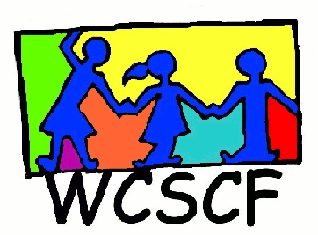 _________________________________________________________________________________________________Present:  	Wendy Bosse (Olympians),  Willene Van Tonder (Olympians), Lorraine Waterboer (Badisa Scottsdene),  Janice King (WCSCF),  Vanessa Brink (Badisa Bellville),  Retha Swart (Badisa Bellville), Charmaine Plaatjies (Student), Dianna Barends (Badisa Kraaifontein),  Colleen Brookes-Gain (WCSCF)Apologies:	Amber-Rose Canfield (Badisa Scottsdene)Welcome and introductions.  Janice welcomed everyone and introductions went around the room. WCSCF FeedbackPCFF (Provincial Child Care and Families Forum) comprised of various managers, is a combination of 2 forums which has joined. Dr Lesley Corrie heads it. They then have Regional Forum meetings.  It would do the Northern Suburbs Forum good to send a rep to their Metro North Regional Meeting.High Caseloads of Designated Social Workers:   This is currently under discussion.Facilities:   After hours admissions are done by Leanna Goosen who is the new Director of Facilities.The challenges that DSD owned facilities face are that they are full and they have a backlog of 300 children on the waiting list for ROAR (De Nova & Lindelani).CYCC’s are currently 95% full, so there is bed space but obviously not for the hardened SC.DSD is however allocating 35million over a 3-year period to expand facilities.Suggestion: In light of the above situation, when calling up central admissions it would be helpful to have as much info on the child as possible and to say which kind of facility you think the child would need.Action: Janice to send the email address of Leanna Goosen to those present.	     CATS Research & QuestionsLucy Jamison’s CATS (Child Abuse Tracking System) study showed up that intersectoral collaboration was seriously lacking and that these systems need to start talking to each other. The Child Protection Sector was miserably failing the child. The way forward:  Define the areas of lobbying for our Forum within the Child Protection Sector.Fisantekraal CollaborationOlympians wrestling: Lorraine asked if Olympians would consider bringing the wrestling to Scottsdene.Wendy agreed it could happen on the proviso that:The mat has a place where it could be stored safely.That the commitment is sufficiently large and should be honoured.That the wrestling teachers need to be in a safe venue.DSD Bellville are working in the Fisantekraal every Wednesday at the local library.They are: Yolanda (SAW) Tarryn (SW)A Fisantekraal Forum Meeting hosted by Wilmot (CoCT) will be held on the 9th February and  Janice urged some role-players present to attend. Wendy to send 2 people from Olympians.Any other businessNS CoordinatorThe NS SC Forum hasn’t grown in its collaborative capacity due to the fact that there is not a local representative at its helm.  The WCSCF Exec has decided that Coordinators of these sub-forums should be role-players active in the area - people who have their fingers on the pulse of what’s happening locally.  So we are looking for a local Coordinator in the NS.  WCSCF would still do the campaigns and emailing and be on call to sort out any hiccups as before and attend these meetings where possible.The aim was to further have the NS coordinator be a part of the Exec committee as well; that way all the regions would be represented for better collaboration and conversation.Janice would remain on till the next meeting. Conclusion:Olympians was in the middle of expanding which prohibits them from taking on anything else.Linking with VRCID was suggested.Action: Wendy to speak to Theresa Uys wrt VRCID and Janice to connect with MES another likely candidate.Next meeting:   All Regions – 20th Feb           NS – 7th March